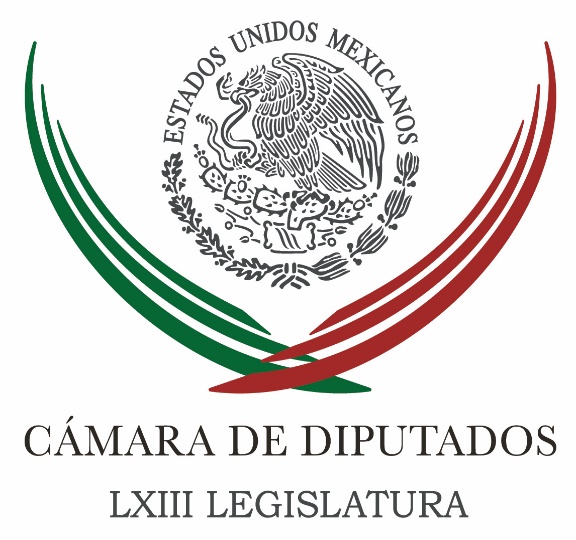 Carpeta InformativaMonitoreo Fin de SemanaResumen: Diputado urge adoptar medidas para prevenir violencia contra mujeresPlantea Partido Verde evitar uso de popotes de plástico en establecimientosZambrano pide a PRD a definir estrategia y alianzas para 2018Diputada sugiere aumento emergente al salario mínimoPiden investigar difusión de imágenes de menor asesinada en Neza11 de junio de 2017TEMA(S): Trabajo LegislativoFECHA: 11/06/2017HORA: 17:02NOTICIERO: NotimexEMISIÓN: Fin de SemanaESTACIÓN: InternetGRUPO: Gubernamental0Diputado urge adoptar medidas para prevenir violencia contra mujeresEl presidente de la Junta de Coordinación Política de la Cámara de Diputados, Francisco Martínez Neri, urgió a adoptar medidas eficaces para prevenir la violencia contra las mujeres, a fin de que no sucedan casos donde la fuerza policial sea desmedida y, en caso de ocurrir, sean realmente sancionados. El legislador presentó un punto de acuerdo para exhortar a autoridades federales a que informen sobre el estatus que guarda el caso "Mariana Selvas Gómez y otras en contra del Estado Mexicano", el cual está sometido a la jurisdicción de la Corte Interamericana de Derechos Humanos. Recordó que se argumenta que las mujeres fueron víctimas durante los operativos policiales en los municipios de Texcoco y San Salvador Atenco en mayo de 2006, de diversas formas de violencia al momento de su detención, traslado e ingreso al lugar, en el cual permanecieron privadas de su libertad.El también coordinador del Partido de la Revolución Democrática (PRD) destacó que la CIDH estableció que la detención de las mujeres fue ilegal, arbitraria y sin ser informadas sobre las razones de su detención, ni sobre los cargos respectivos. Ante ello, continuó, hacemos votos porque pronto se haga justicia y se dé una reparación integral a las víctimas; es decir, que se les apoye tanto en el aspecto material como moral, a través de brindarles tratamiento médico y psicológico o psiquiátrico, en los casos que así se requiera. "Además coincidimos con la CIDH en que se debe realizar una investigación efectiva, con la debida diligencia y dentro de un plazo razonable, que esclarezca a cabalidad los hechos en forma integral, con el propósito de identificar y sancionar los distintos grados de responsabilidad, desde la autoría material hasta posibles autorías intelectuales", agregó. /jpc/mTEMA(S): Trabajo LegislativoFECHA: 11/06/2017HORA: 15:28NOTICIERO: NotimexEMISIÓN: Fin de SemanaESTACIÓN: InternetGRUPO: Gubernamental0Plantea Partido Verde evitar uso de popotes de plástico en establecimientosEl Partido Verde Ecologista de México en la Cámara de Diputados impulsa reformas para prohibir el uso de popotes de plástico en establecimientos comerciales o de servicios, ya que son altamente contaminantes.Para ello, propone modificar la Ley General para la Prevención y Gestión Integral de los Residuos, a fin de establecer dentro de sus objetivos la regulación del manejo integral de desechos plásticos generados en dichos espacios, con especial atención a los popotes, que tienen alto impacto ambiental. El coordinador de la bancada ecologista, Jesús Sesma Suárez, alertó que en el país se estima un desecho de 10 mil toneladas de residuos plásticos al día, que terminan en tiraderos de basura a cielo abierto, así como en cuencas de ríos, lagos, mares y océanos. "Uno de los casos más alarmantes son los popotes, ya que están hechos de un derivado del petróleo llamado propileno, por lo que su proceso de degradación es prácticamente nulo. El 95 por ciento de los popotes que se utilizan no son reciclables y tienen una vida útil muy corta, ya que sólo son usados una ocasión", indicó el legislador federal. Apuntó que se estima que un restaurante desecha aproximadamente 45 mil popotes al año y que una persona podría llegar a utilizar alrededor de 38 mil durante su vida, mismos que permanecen durante años en depósitos o, incluso, terminan en mares y océanos, provocando afectaciones a las especies que allí habitan. "Atendiendo a la experiencia tanto internacional como nacional, debemos sumarnos a las acciones que buscan erradicar el uso de un utensilio que resulta prescindible para casi todas las personas. Estamos conscientes de que existen casos de excepción", dijo. Sesma Suárez destacó que una de las principales preocupaciones para el Partido Verde dentro del tema ambiental, es la reducción del impacto que causan los residuos sólidos en nuestro país, en específico el plástico. /jpc/mTEMA(S): Trabajo LegislativoFECHA: 11/06/2017HORA: 16:21NOTICIERO: Milenio onlineEMISIÓN: Fin de SemanaESTACIÓN: InternetGRUPO: Milenio0Zambrano pide a PRD a definir estrategia y alianzas para 2018El vicecoordinador del PRD en la Cámara de Diputados, Jesús Zambrano Grijalva, urgió a la pronta celebración del Consejo Nacional de su partido para definir estrategia y alianzas rumbo a las elecciones de 2018, así como su candidatura a la Presidencia de la República en un proceso democrático.Zambrano Grijalva dijo que la dirigencia nacional del PRD debe decidir ya las fechas y plazos para renovar sus órganos directivos, pues éstos serán los responsables de concretar la estrategia política y electoral para 2018.“Todo ello debe estar resuelto a más tardar a inicios de octubre, ya que los plazos legales así nos lo exigen para registrar las posibles coaliciones electorales, y tengo la confianza de que podremos hacer todo esto en un ambiente de unidad y elevada responsabilidad”, dijo.Jesús Zambrano dijo que Nayarit y Veracruz, donde el PRD compitió en alianza con el PAN, son ejemplo de lo que se puede lograr “con la unidad”.“Si no construimos una opción de amplia unidad con todas las fuerzas progresistas del país que estén dispuestas a ello, el aparato priista se saldrá con la suya haciendo usos de todos los recursos a su alcance, como lo vimos el pasado domingo en entidades como Coahuila y el Estado de México”, aseguró el legislador.El también ex presidente nacional del PRD aseguró que el partido está obligado a dar continuidad al impulso que obtuvo en las elecciones del pasado 4 de junio con la contribución de cientos de miles de militantes, aliados y simpatizantes que dieron su confianza a un proyecto de izquierda democrática y responsable.“El PRD ha reafirmado que es un partido vigente, fuerte e indispensable para construir el futuro inmediato y por muchos años de nuestra querida patria”. /jpc/mTEMA(S): Trabajo LegislativoFECHA: 11/06/2017HORA: 16:37NOTICIERO: NotimexEMISIÓN: Fin de SemanaESTACIÓN: InternetGRUPO: Gubernamental0Diputada sugiere aumento emergente al salario mínimoLa diputada federal Araceli Saucedo Reyes planteó instrumentar un aumento emergente al salario mínimo, con el fin de proteger el poder de compra de la población mexicana.Aclaró que el aumento no sólo beneficiará a quienes reciben el salario mínimo sino a toda la economía, ya que no hay efectos negativos, pues dado el contexto internacional, el mercado interno es el motor más fuerte. Recordó que, de acuerdo con la Constitución, los salarios mínimos generales deben ser suficientes para satisfacer las necesidades normales de un jefe de familia en el orden material, social y cultural, y para proveer la educación obligatoria de los hijos. Por ello, pidió el respaldo de la Comisión Permanente del Congreso de la Unión a través de una propuesta de punto de acuerdo en la materia. /jpc/mTEMA(S): Trabajo LegislativoFECHA: 11/06/2017HORA: 15:06NOTICIERO: Noticias MVS onlineEMISIÓN: Fin de SemanaESTACIÓN: InternetGRUPO: Noticias MVS0Piden investigar difusión de imágenes de menor asesinada en NezaDesde la Cámara de Diputados piden investigar quien difundió las imágenes de la niña de 11 años de edad que fue violada y asesinada en una combi del Estado de México, porque se le re victimizó a ella y su familia.En el marco del Día mundial contra el trabajo infantil, el presidente de la Comisión de los Derechos de la Niñez del Palacio Legislativo, el perredista Jesús Valencia, indicó que se violó la integridad de la menor de edad."Hacer un llamado al gobierno del estado, a la procuraduría del Estado de México, a la Secretaría de Seguridad Pública, entiendo ya agarraron al responsable, pero el llamado es a qué se investigue quién difundió las imágenes que hemos visto en las redes sociales, incluso en unos diarios de circulación nacional, violando la integridad de la menor, sobreexponiendo más de lo que ya le había pasado", indicó.Recordar que la niña desapareció el 8 de junio y un día después su cuerpo fue hallado sin vida en una combi en Nezahualcóyotl, la menor de edad estudiaba el sexto año de primaria. /jpc/m